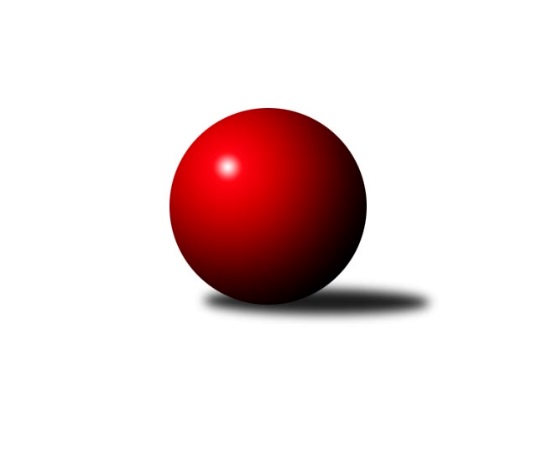 Č.16Ročník 2017/2018	20.5.2024 Okresní přebor - skupina B 2017/2018Statistika 16. kolaTabulka družstev:		družstvo	záp	výh	rem	proh	skore	sety	průměr	body	plné	dorážka	chyby	1.	Sokol Roudnice n. L.	16	13	1	2	64.5 : 31.5 	(74.0 : 54.0)	1570	27	1102	468	30.4	2.	TJ Kovostroj Děčín B	16	13	0	3	72.0 : 24.0 	(88.0 : 40.0)	1597	26	1105	492	27.8	3.	SKK Bílina B	16	11	1	4	61.0 : 35.0 	(66.5 : 61.5)	1568	23	1110	458	37.3	4.	TJ Union Děčín	16	10	0	6	60.5 : 35.5 	(75.5 : 52.5)	1555	20	1115	440	38.8	5.	TJ Teplice Letná C	16	9	1	6	59.5 : 36.5 	(84.5 : 43.5)	1543	19	1083	460	37.4	6.	Sokol Ústí n. L. C	16	8	1	7	54.0 : 42.0 	(72.0 : 56.0)	1557	17	1103	454	40.2	7.	TJ Kovostroj Děčín C	16	8	1	7	52.0 : 44.0 	(67.5 : 60.5)	1495	17	1075	420	42.8	8.	KO Česká Kamenice B	16	8	0	8	42.0 : 54.0 	(62.5 : 65.5)	1483	16	1062	421	41.3	9.	SKK Bohušovice C	16	4	2	10	36.0 : 60.0 	(51.0 : 77.0)	1418	10	1034	384	47.4	10.	Sokol Ústí n. L. B	16	4	1	11	34.5 : 61.5 	(58.0 : 70.0)	1462	9	1049	412	46.4	11.	ASK Lovosice B	16	3	2	11	34.0 : 62.0 	(51.5 : 76.5)	1500	8	1071	430	44.6	12.	TJ Teplice Letná D	16	0	0	16	6.0 : 90.0 	(17.0 : 111.0)	1325	0	974	351	66.4Tabulka doma:		družstvo	záp	výh	rem	proh	skore	sety	průměr	body	maximum	minimum	1.	Sokol Roudnice n. L.	8	8	0	0	37.5 : 10.5 	(38.5 : 25.5)	1629	16	1659	1567	2.	TJ Union Děčín	8	7	0	1	39.0 : 9.0 	(46.0 : 18.0)	1510	14	1603	1432	3.	TJ Teplice Letná C	8	6	1	1	36.5 : 11.5 	(49.0 : 15.0)	1595	13	1735	1504	4.	TJ Kovostroj Děčín B	8	6	0	2	34.0 : 14.0 	(42.0 : 22.0)	1601	12	1668	1525	5.	SKK Bílina B	8	6	0	2	34.0 : 14.0 	(35.5 : 28.5)	1583	12	1626	1483	6.	KO Česká Kamenice B	8	6	0	2	30.0 : 18.0 	(37.5 : 26.5)	1594	12	1656	1527	7.	TJ Kovostroj Děčín C	8	5	0	3	30.0 : 18.0 	(36.0 : 28.0)	1546	10	1604	1483	8.	Sokol Ústí n. L. C	8	4	1	3	27.0 : 21.0 	(37.0 : 27.0)	1524	9	1570	1438	9.	Sokol Ústí n. L. B	8	3	0	5	21.5 : 26.5 	(34.5 : 29.5)	1500	6	1527	1469	10.	ASK Lovosice B	8	2	2	4	20.5 : 27.5 	(32.0 : 32.0)	1539	6	1650	1452	11.	SKK Bohušovice C	8	2	1	5	21.0 : 27.0 	(24.5 : 39.5)	1509	5	1554	1441	12.	TJ Teplice Letná D	8	0	0	8	2.0 : 46.0 	(7.0 : 57.0)	1356	0	1406	1283Tabulka venku:		družstvo	záp	výh	rem	proh	skore	sety	průměr	body	maximum	minimum	1.	TJ Kovostroj Děčín B	8	7	0	1	38.0 : 10.0 	(46.0 : 18.0)	1604	14	1655	1487	2.	Sokol Roudnice n. L.	8	5	1	2	27.0 : 21.0 	(35.5 : 28.5)	1561	11	1636	1513	3.	SKK Bílina B	8	5	1	2	27.0 : 21.0 	(31.0 : 33.0)	1565	11	1643	1393	4.	Sokol Ústí n. L. C	8	4	0	4	27.0 : 21.0 	(35.0 : 29.0)	1563	8	1628	1507	5.	TJ Kovostroj Děčín C	8	3	1	4	22.0 : 26.0 	(31.5 : 32.5)	1488	7	1545	1365	6.	TJ Teplice Letná C	8	3	0	5	23.0 : 25.0 	(35.5 : 28.5)	1536	6	1641	1399	7.	TJ Union Děčín	8	3	0	5	21.5 : 26.5 	(29.5 : 34.5)	1562	6	1607	1473	8.	SKK Bohušovice C	8	2	1	5	15.0 : 33.0 	(26.5 : 37.5)	1429	5	1591	1140	9.	KO Česká Kamenice B	8	2	0	6	12.0 : 36.0 	(25.0 : 39.0)	1465	4	1645	1245	10.	Sokol Ústí n. L. B	8	1	1	6	13.0 : 35.0 	(23.5 : 40.5)	1463	3	1555	1366	11.	ASK Lovosice B	8	1	0	7	13.5 : 34.5 	(19.5 : 44.5)	1495	2	1584	1394	12.	TJ Teplice Letná D	8	0	0	8	4.0 : 44.0 	(10.0 : 54.0)	1320	0	1392	1204Tabulka podzimní části:		družstvo	záp	výh	rem	proh	skore	sety	průměr	body	doma	venku	1.	TJ Kovostroj Děčín B	11	10	0	1	53.0 : 13.0 	(64.0 : 24.0)	1593	20 	6 	0 	0 	4 	0 	1	2.	Sokol Roudnice n. L.	11	9	0	2	42.5 : 23.5 	(50.5 : 37.5)	1581	18 	6 	0 	0 	3 	0 	2	3.	SKK Bílina B	11	8	1	2	45.0 : 21.0 	(45.5 : 42.5)	1562	17 	5 	0 	1 	3 	1 	1	4.	TJ Teplice Letná C	11	6	1	4	43.5 : 22.5 	(63.0 : 25.0)	1553	13 	5 	1 	0 	1 	0 	4	5.	TJ Union Děčín	11	6	0	5	37.5 : 28.5 	(49.5 : 38.5)	1558	12 	4 	0 	1 	2 	0 	4	6.	KO Česká Kamenice B	11	6	0	5	30.0 : 36.0 	(43.0 : 45.0)	1526	12 	4 	0 	1 	2 	0 	4	7.	Sokol Ústí n. L. C	11	5	0	6	34.0 : 32.0 	(46.0 : 42.0)	1559	10 	3 	0 	2 	2 	0 	4	8.	TJ Kovostroj Děčín C	11	4	1	6	28.0 : 38.0 	(40.5 : 47.5)	1489	9 	3 	0 	2 	1 	1 	4	9.	ASK Lovosice B	11	3	2	6	27.5 : 38.5 	(37.0 : 51.0)	1494	8 	2 	2 	1 	1 	0 	5	10.	Sokol Ústí n. L. B	11	3	1	7	27.0 : 39.0 	(45.0 : 43.0)	1481	7 	3 	0 	3 	0 	1 	4	11.	SKK Bohušovice C	11	2	2	7	22.0 : 44.0 	(33.0 : 55.0)	1394	6 	1 	1 	3 	1 	1 	4	12.	TJ Teplice Letná D	11	0	0	11	6.0 : 60.0 	(11.0 : 77.0)	1297	0 	0 	0 	6 	0 	0 	5Tabulka jarní části:		družstvo	záp	výh	rem	proh	skore	sety	průměr	body	doma	venku	1.	Sokol Roudnice n. L.	5	4	1	0	22.0 : 8.0 	(23.5 : 16.5)	1566	9 	2 	0 	0 	2 	1 	0 	2.	TJ Kovostroj Děčín C	5	4	0	1	24.0 : 6.0 	(27.0 : 13.0)	1536	8 	2 	0 	1 	2 	0 	0 	3.	TJ Union Děčín	5	4	0	1	23.0 : 7.0 	(26.0 : 14.0)	1535	8 	3 	0 	0 	1 	0 	1 	4.	Sokol Ústí n. L. C	5	3	1	1	20.0 : 10.0 	(26.0 : 14.0)	1546	7 	1 	1 	1 	2 	0 	0 	5.	TJ Kovostroj Děčín B	5	3	0	2	19.0 : 11.0 	(24.0 : 16.0)	1588	6 	0 	0 	2 	3 	0 	0 	6.	TJ Teplice Letná C	5	3	0	2	16.0 : 14.0 	(21.5 : 18.5)	1531	6 	1 	0 	1 	2 	0 	1 	7.	SKK Bílina B	5	3	0	2	16.0 : 14.0 	(21.0 : 19.0)	1581	6 	1 	0 	1 	2 	0 	1 	8.	SKK Bohušovice C	5	2	0	3	14.0 : 16.0 	(18.0 : 22.0)	1491	4 	1 	0 	2 	1 	0 	1 	9.	KO Česká Kamenice B	5	2	0	3	12.0 : 18.0 	(19.5 : 20.5)	1438	4 	2 	0 	1 	0 	0 	2 	10.	Sokol Ústí n. L. B	5	1	0	4	7.5 : 22.5 	(13.0 : 27.0)	1451	2 	0 	0 	2 	1 	0 	2 	11.	ASK Lovosice B	5	0	0	5	6.5 : 23.5 	(14.5 : 25.5)	1499	0 	0 	0 	3 	0 	0 	2 	12.	TJ Teplice Letná D	5	0	0	5	0.0 : 30.0 	(6.0 : 34.0)	1363	0 	0 	0 	2 	0 	0 	3 Zisk bodů pro družstvo:		jméno hráče	družstvo	body	zápasy	v %	dílčí body	sety	v %	1.	Michal Bruthans 	Sokol Roudnice n. L. 	13	/	15	(87%)	23.5	/	30	(78%)	2.	Karel Bouša 	TJ Teplice Letná C 	13	/	15	(87%)	22	/	30	(73%)	3.	Josef Šíma 	SKK Bílina B 	13	/	16	(81%)	21	/	32	(66%)	4.	Emilie Nováková 	TJ Kovostroj Děčín B 	11	/	13	(85%)	21.5	/	26	(83%)	5.	Antonín Hrabě 	TJ Kovostroj Děčín B 	10	/	12	(83%)	18.5	/	24	(77%)	6.	Tomáš Šaněk 	SKK Bílina B 	10	/	15	(67%)	17.5	/	30	(58%)	7.	Věra Šimečková 	KO Česká Kamenice B 	9	/	10	(90%)	16	/	20	(80%)	8.	Milan Pecha st.	TJ Union Děčín 	9	/	11	(82%)	16	/	22	(73%)	9.	Roman Slavík 	TJ Kovostroj Děčín C 	9	/	13	(69%)	19	/	26	(73%)	10.	Jan Brhlík st.	TJ Teplice Letná C 	9	/	13	(69%)	18	/	26	(69%)	11.	Jaroslav Kuneš 	Sokol Ústí n. L. C 	9	/	13	(69%)	16	/	26	(62%)	12.	Miroslav Rejchrt 	TJ Kovostroj Děčín B 	9	/	13	(69%)	15	/	26	(58%)	13.	Miroslav Bachor 	TJ Kovostroj Děčín B 	8	/	11	(73%)	16.5	/	22	(75%)	14.	Viktor Kováč 	Sokol Ústí n. L. C 	8	/	11	(73%)	15	/	22	(68%)	15.	Petr Kumstát 	TJ Union Děčín 	8	/	13	(62%)	15	/	26	(58%)	16.	Jiří Kyral 	Sokol Ústí n. L. C 	8	/	13	(62%)	14.5	/	26	(56%)	17.	Roman Exner 	TJ Kovostroj Děčín C 	8	/	13	(62%)	14.5	/	26	(56%)	18.	Milan Wundrawitz 	Sokol Ústí n. L. B 	8	/	13	(62%)	12.5	/	26	(48%)	19.	Jiří Woš 	Sokol Roudnice n. L. 	8	/	14	(57%)	15.5	/	28	(55%)	20.	Zdeněk Štětka 	TJ Union Děčín 	8	/	14	(57%)	14.5	/	28	(52%)	21.	Martin Soukup 	TJ Teplice Letná C 	7.5	/	13	(58%)	18.5	/	26	(71%)	22.	Zdeněk Šimáček 	ASK Lovosice B 	7	/	8	(88%)	12	/	16	(75%)	23.	Petr Došek 	Sokol Roudnice n. L. 	7	/	10	(70%)	13	/	20	(65%)	24.	Jana Sobotková 	TJ Kovostroj Děčín C 	7	/	11	(64%)	11	/	22	(50%)	25.	Pavel Novák 	SKK Bohušovice C 	7	/	12	(58%)	13	/	24	(54%)	26.	Karel Beran 	KO Česká Kamenice B 	7	/	15	(47%)	16	/	30	(53%)	27.	Petr, st. Zalabák st.	ASK Lovosice B 	7	/	15	(47%)	13.5	/	30	(45%)	28.	Václav Dlouhý 	TJ Union Děčín 	6.5	/	8	(81%)	10	/	16	(63%)	29.	Karel Zatočil 	Sokol Ústí n. L. C 	6	/	13	(46%)	15	/	26	(58%)	30.	Eugen Šroff 	Sokol Ústí n. L. B 	6	/	13	(46%)	10	/	26	(38%)	31.	Petr, ml. Zalabák ml.	ASK Lovosice B 	6	/	14	(43%)	9	/	28	(32%)	32.	Josef Růžička 	Sokol Ústí n. L. B 	5.5	/	16	(34%)	16.5	/	32	(52%)	33.	Miroslav Šaněk 	SKK Bílina B 	5	/	6	(83%)	7	/	12	(58%)	34.	Vladimír Hroněk 	TJ Teplice Letná C 	5	/	7	(71%)	11	/	14	(79%)	35.	Jan Klíma 	SKK Bohušovice C 	5	/	7	(71%)	9.5	/	14	(68%)	36.	Martin Dítě 	TJ Union Děčín 	5	/	8	(63%)	10	/	16	(63%)	37.	Václav Osladil 	TJ Kovostroj Děčín C 	5	/	11	(45%)	10	/	22	(45%)	38.	Ivan Rosa 	Sokol Roudnice n. L. 	4.5	/	7	(64%)	8	/	14	(57%)	39.	Gerhard Schlögl 	SKK Bílina B 	4	/	5	(80%)	8	/	10	(80%)	40.	Jiří Martínek 	SKK Bohušovice C 	4	/	8	(50%)	5.5	/	16	(34%)	41.	Olga Urbanová 	KO Česká Kamenice B 	4	/	10	(40%)	9.5	/	20	(48%)	42.	Josef, ml. Krupka ml.	Sokol Ústí n. L. B 	4	/	11	(36%)	11	/	22	(50%)	43.	Simona Puschová 	Sokol Ústí n. L. C 	4	/	12	(33%)	8.5	/	24	(35%)	44.	Petr, st. Prouza st.	SKK Bohušovice C 	4	/	13	(31%)	9	/	26	(35%)	45.	Čestmír Dvořák 	TJ Kovostroj Děčín B 	3	/	5	(60%)	6	/	10	(60%)	46.	Jana Zvěřinová 	TJ Teplice Letná C 	3	/	6	(50%)	8	/	12	(67%)	47.	Jiří Jablonický 	TJ Kovostroj Děčín B 	3	/	6	(50%)	6.5	/	12	(54%)	48.	Ivan Čeloud 	SKK Bohušovice C 	3	/	6	(50%)	5	/	12	(42%)	49.	Josef, st. Krupka st.	Sokol Ústí n. L. B 	3	/	8	(38%)	7	/	16	(44%)	50.	Sylva Vahalová 	SKK Bohušovice C 	3	/	9	(33%)	6	/	18	(33%)	51.	Eva Říhová 	KO Česká Kamenice B 	3	/	9	(33%)	6	/	18	(33%)	52.	Pavel Podhrázský 	SKK Bílina B 	3	/	10	(30%)	8	/	20	(40%)	53.	Josef Kecher 	Sokol Roudnice n. L. 	3	/	10	(30%)	7	/	20	(35%)	54.	Eva Staňková 	TJ Teplice Letná D 	3	/	14	(21%)	5	/	28	(18%)	55.	Ladislav Hylák 	TJ Kovostroj Děčín C 	2	/	2	(100%)	4	/	4	(100%)	56.	Václav Pavelka 	TJ Union Děčín 	2	/	4	(50%)	5	/	8	(63%)	57.	Libor Hekerle 	KO Česká Kamenice B 	2	/	5	(40%)	7	/	10	(70%)	58.	Alois Haluska 	Sokol Roudnice n. L. 	2	/	5	(40%)	5	/	10	(50%)	59.	Mirka Bednářová 	TJ Kovostroj Děčín C 	2	/	6	(33%)	5	/	12	(42%)	60.	Jiří Fejtek 	SKK Bílina B 	2	/	6	(33%)	2	/	12	(17%)	61.	Pavel Wágner 	ASK Lovosice B 	2	/	8	(25%)	7	/	16	(44%)	62.	Pavel Klíž 	ASK Lovosice B 	1.5	/	11	(14%)	7	/	22	(32%)	63.	Jaroslav Zíval 	TJ Kovostroj Děčín B 	1	/	2	(50%)	2	/	4	(50%)	64.	Filip Dítě 	TJ Union Děčín 	1	/	2	(50%)	1	/	4	(25%)	65.	Antonín Švejnoha 	SKK Bílina B 	1	/	3	(33%)	2	/	6	(33%)	66.	Jindřich Hruška 	TJ Teplice Letná C 	1	/	6	(17%)	4	/	12	(33%)	67.	František Končický 	KO Česká Kamenice B 	1	/	7	(14%)	3	/	14	(21%)	68.	Martin, st. Kubištík st.	TJ Teplice Letná D 	1	/	8	(13%)	1	/	16	(6%)	69.	Markéta Matějáková 	TJ Teplice Letná D 	1	/	9	(11%)	3	/	18	(17%)	70.	Petr Saksun 	TJ Teplice Letná D 	1	/	12	(8%)	1	/	24	(4%)	71.	Jan Chvátal 	KO Česká Kamenice B 	0	/	1	(0%)	1	/	2	(50%)	72.	Michal Joukl 	Sokol Ústí n. L. C 	0	/	1	(0%)	1	/	2	(50%)	73.	Aleš Glaser 	KO Česká Kamenice B 	0	/	1	(0%)	0	/	2	(0%)	74.	Eduard Skála 	TJ Teplice Letná D 	0	/	2	(0%)	2	/	4	(50%)	75.	Pavel Mihalík 	Sokol Ústí n. L. B 	0	/	2	(0%)	0	/	4	(0%)	76.	Anna Kronďáková 	KO Česká Kamenice B 	0	/	3	(0%)	2	/	6	(33%)	77.	Martin, ml. Kubištík ml.	TJ Teplice Letná D 	0	/	3	(0%)	1	/	6	(17%)	78.	Jiří Houdek 	TJ Kovostroj Děčín C 	0	/	4	(0%)	2	/	8	(25%)	79.	Eva Kuchařová 	ASK Lovosice B 	0	/	4	(0%)	1	/	8	(13%)	80.	Petr Gryc 	SKK Bohušovice C 	0	/	7	(0%)	3	/	14	(21%)	81.	Jana Němečková 	TJ Teplice Letná D 	0	/	7	(0%)	2	/	14	(14%)	82.	Sabina Dudešková 	TJ Teplice Letná D 	0	/	8	(0%)	2	/	16	(13%)Průměry na kuželnách:		kuželna	průměr	plné	dorážka	chyby	výkon na hráče	1.	Roudnice, 1-2	1593	1123	469	32.4	(398.3)	2.	Česká Kamenice, 1-2	1571	1112	458	37.9	(392.8)	3.	Bílina, 1-2	1552	1094	457	40.6	(388.0)	4.	Kovostroj Děčín, 1-2	1532	1090	442	36.8	(383.2)	5.	Bohušovice, 1-4	1530	1086	444	40.8	(382.7)	6.	TJ Teplice Letná, 1-2	1521	1084	436	44.5	(380.3)	7.	Sokol Ústí, 1-2	1497	1069	427	45.4	(374.4)	8.	Union Děčín, 1-2	1443	1038	404	45.4	(360.8)	9.	TJ Teplice Letná, 3-4	1414	1038	376	60.5	(353.5)Nejlepší výkony na kuželnách:Roudnice, 1-2Sokol Roudnice n. L.	1659	2. kolo	Michal Bruthans 	Sokol Roudnice n. L.	475	7. koloSokol Roudnice n. L.	1655	10. kolo	Michal Bruthans 	Sokol Roudnice n. L.	462	15. koloSokol Roudnice n. L.	1645	7. kolo	Viktor Kováč 	Sokol Ústí n. L. C	450	10. koloSokol Roudnice n. L.	1644	15. kolo	Vladimír Hroněk 	TJ Teplice Letná C	440	7. koloSokol Roudnice n. L.	1642	6. kolo	Jaroslav Kuneš 	Sokol Ústí n. L. C	440	10. koloTJ Teplice Letná C	1641	7. kolo	Jiří Woš 	Sokol Roudnice n. L.	437	2. koloSokol Ústí n. L. C	1628	10. kolo	Michal Bruthans 	Sokol Roudnice n. L.	436	6. koloSokol Roudnice n. L.	1623	9. kolo	Josef Kecher 	Sokol Roudnice n. L.	434	6. koloSokol Roudnice n. L.	1595	4. kolo	Michal Bruthans 	Sokol Roudnice n. L.	433	4. koloASK Lovosice B	1579	6. kolo	Karel Bouša 	TJ Teplice Letná C	428	7. koloČeská Kamenice, 1-2KO Česká Kamenice B	1656	4. kolo	Věra Šimečková 	KO Česká Kamenice B	450	4. koloSKK Bílina B	1643	6. kolo	Věra Šimečková 	KO Česká Kamenice B	445	2. koloKO Česká Kamenice B	1639	2. kolo	Josef Šíma 	SKK Bílina B	441	6. koloKO Česká Kamenice B	1626	13. kolo	Věra Šimečková 	KO Česká Kamenice B	439	13. koloKO Česká Kamenice B	1620	12. kolo	Václav Dlouhý 	TJ Union Děčín	435	4. koloTJ Union Děčín	1607	4. kolo	Věra Šimečková 	KO Česká Kamenice B	434	11. koloKO Česká Kamenice B	1595	11. kolo	Karel Beran 	KO Česká Kamenice B	429	2. koloSokol Ústí n. L. C	1590	15. kolo	Petr Kumstát 	TJ Union Děčín	427	4. koloTJ Teplice Letná C	1573	11. kolo	Karel Beran 	KO Česká Kamenice B	426	12. koloKO Česká Kamenice B	1550	8. kolo	Jan Brhlík st.	TJ Teplice Letná C	426	11. koloBílina, 1-2TJ Kovostroj Děčín B	1640	1. kolo	Antonín Hrabě 	TJ Kovostroj Děčín B	445	1. koloTJ Teplice Letná C	1632	16. kolo	Josef Šíma 	SKK Bílina B	438	10. koloSKK Bílina B	1626	3. kolo	Josef Šíma 	SKK Bílina B	436	7. koloSKK Bílina B	1616	14. kolo	Josef Šíma 	SKK Bílina B	435	3. koloSKK Bílina B	1616	9. kolo	Gerhard Schlögl 	SKK Bílina B	434	16. koloTJ Union Děčín	1607	9. kolo	Tomáš Šaněk 	SKK Bílina B	433	9. koloSKK Bílina B	1596	16. kolo	Martin Soukup 	TJ Teplice Letná C	432	16. koloSKK Bílina B	1592	10. kolo	Zdeněk Šimáček 	ASK Lovosice B	430	10. koloSKK Bílina B	1570	1. kolo	Petr Kumstát 	TJ Union Děčín	428	9. koloSKK Bílina B	1568	7. kolo	Gerhard Schlögl 	SKK Bílina B	427	14. koloKovostroj Děčín, 1-2TJ Kovostroj Děčín B	1668	9. kolo	Miroslav Rejchrt 	TJ Kovostroj Děčín B	457	9. koloTJ Kovostroj Děčín B	1655	8. kolo	Roman Slavík 	TJ Kovostroj Děčín C	451	11. koloTJ Kovostroj Děčín B	1655	7. kolo	Jiří Kyral 	Sokol Ústí n. L. C	445	9. koloTJ Kovostroj Děčín B	1648	2. kolo	Roman Slavík 	TJ Kovostroj Děčín C	443	4. koloSokol Roudnice n. L.	1636	11. kolo	Jan Brhlík st.	TJ Teplice Letná C	442	5. koloSokol Ústí n. L. C	1626	9. kolo	Miroslav Rejchrt 	TJ Kovostroj Děčín B	438	10. koloTJ Kovostroj Děčín C	1604	11. kolo	Miroslav Bachor 	TJ Kovostroj Děčín B	435	9. koloTJ Kovostroj Děčín B	1596	3. kolo	Miroslav Rejchrt 	TJ Kovostroj Děčín B	432	8. koloTJ Kovostroj Děčín B	1593	5. kolo	Miroslav Rejchrt 	TJ Kovostroj Děčín B	431	5. koloTJ Kovostroj Děčín B	1591	10. kolo	Miroslav Bachor 	TJ Kovostroj Děčín B	430	8. koloBohušovice, 1-4ASK Lovosice B	1650	9. kolo	Zdeněk Šimáček 	ASK Lovosice B	460	12. koloTJ Kovostroj Děčín B	1644	12. kolo	Miroslav Bachor 	TJ Kovostroj Děčín B	456	12. koloASK Lovosice B	1597	7. kolo	Zdeněk Šimáček 	ASK Lovosice B	455	9. koloASK Lovosice B	1597	5. kolo	Zdeněk Šimáček 	ASK Lovosice B	444	7. koloTJ Kovostroj Děčín B	1596	14. kolo	Karel Beran 	KO Česká Kamenice B	441	1. koloSKK Bohušovice C	1591	9. kolo	Martin Soukup 	TJ Teplice Letná C	439	3. koloTJ Union Děčín	1591	7. kolo	Jiří Martínek 	SKK Bohušovice C	435	7. koloSKK Bílina B	1582	12. kolo	Zdeněk Šimáček 	ASK Lovosice B	435	5. koloTJ Teplice Letná C	1569	3. kolo	Jiří Martínek 	SKK Bohušovice C	431	12. koloSokol Roudnice n. L.	1562	14. kolo	Tomáš Šaněk 	SKK Bílina B	429	12. koloTJ Teplice Letná, 1-2TJ Teplice Letná C	1735	2. kolo	Jana Zvěřinová 	TJ Teplice Letná C	450	2. koloTJ Teplice Letná C	1647	10. kolo	Jan Brhlík st.	TJ Teplice Letná C	437	10. koloTJ Teplice Letná C	1645	6. kolo	Jan Brhlík st.	TJ Teplice Letná C	435	2. koloTJ Teplice Letná C	1604	15. kolo	Jan Brhlík st.	TJ Teplice Letná C	435	6. koloTJ Teplice Letná C	1588	4. kolo	Vladimír Hroněk 	TJ Teplice Letná C	431	2. koloSKK Bílina B	1581	4. kolo	Martin Soukup 	TJ Teplice Letná C	425	10. koloTJ Teplice Letná C	1529	8. kolo	Martin Soukup 	TJ Teplice Letná C	419	2. koloSokol Ústí n. L. C	1507	13. kolo	Václav Dlouhý 	TJ Union Děčín	419	2. koloTJ Teplice Letná C	1507	9. kolo	Josef Šíma 	SKK Bílina B	419	4. koloTJ Teplice Letná C	1504	13. kolo	Miroslav Šaněk 	SKK Bílina B	417	4. koloSokol Ústí, 1-2TJ Kovostroj Děčín B	1616	15. kolo	Viktor Kováč 	Sokol Ústí n. L. C	446	1. koloTJ Union Děčín	1581	6. kolo	Michal Bruthans 	Sokol Roudnice n. L.	440	5. koloSokol Ústí n. L. C	1570	12. kolo	Miroslav Bachor 	TJ Kovostroj Děčín B	430	15. koloSokol Ústí n. L. C	1563	11. kolo	Ladislav Hylák 	TJ Kovostroj Děčín C	419	16. koloSKK Bílina B	1554	8. kolo	Michal Bruthans 	Sokol Roudnice n. L.	419	12. koloSokol Roudnice n. L.	1554	5. kolo	Zdeněk Štětka 	TJ Union Děčín	415	6. koloSokol Roudnice n. L.	1553	12. kolo	Viktor Kováč 	Sokol Ústí n. L. C	414	3. koloSokol Ústí n. L. C	1546	3. kolo	Milan Wundrawitz 	Sokol Ústí n. L. B	413	5. koloTJ Union Děčín	1540	10. kolo	Josef Šíma 	SKK Bílina B	413	8. koloTJ Kovostroj Děčín C	1538	16. kolo	Emilie Nováková 	TJ Kovostroj Děčín B	412	15. koloUnion Děčín, 1-2TJ Union Děčín	1603	1. kolo	Antonín Hrabě 	TJ Kovostroj Děčín B	445	11. koloTJ Kovostroj Děčín B	1602	11. kolo	Zdeněk Štětka 	TJ Union Děčín	422	1. koloTJ Union Děčín	1553	16. kolo	Petr Kumstát 	TJ Union Děčín	419	16. koloTJ Union Děčín	1544	3. kolo	Zdeněk Štětka 	TJ Union Děčín	414	3. koloTJ Union Děčín	1535	14. kolo	Václav Dlouhý 	TJ Union Děčín	412	1. koloTJ Union Děčín	1513	11. kolo	Václav Dlouhý 	TJ Union Děčín	409	11. koloSokol Roudnice n. L.	1513	1. kolo	Milan Pecha st.	TJ Union Děčín	405	11. koloTJ Union Děčín	1453	5. kolo	Miroslav Bachor 	TJ Kovostroj Děčín B	403	11. koloTJ Union Děčín	1448	12. kolo	Milan Pecha st.	TJ Union Děčín	401	5. koloTJ Union Děčín	1432	8. kolo	Petr Došek 	Sokol Roudnice n. L.	398	1. koloTJ Teplice Letná, 3-4KO Česká Kamenice B	1645	10. kolo	Karel Beran 	KO Česká Kamenice B	439	10. koloTJ Kovostroj Děčín B	1607	6. kolo	Zdeněk Šimáček 	ASK Lovosice B	432	11. koloSokol Roudnice n. L.	1595	8. kolo	Věra Šimečková 	KO Česká Kamenice B	428	10. koloASK Lovosice B	1584	11. kolo	Michal Bruthans 	Sokol Roudnice n. L.	422	8. koloTJ Union Děčín	1547	15. kolo	Petr Kumstát 	TJ Union Děčín	421	15. koloTJ Kovostroj Děčín C	1545	13. kolo	Miroslav Rejchrt 	TJ Kovostroj Děčín B	418	6. koloSokol Ústí n. L. C	1530	2. kolo	Viktor Kováč 	Sokol Ústí n. L. C	415	2. koloSKK Bohušovice C	1423	4. kolo	Petr Došek 	Sokol Roudnice n. L.	413	8. koloTJ Teplice Letná D	1406	11. kolo	Mirka Bednářová 	TJ Kovostroj Děčín C	411	13. koloTJ Teplice Letná D	1379	10. kolo	Miroslav Bachor 	TJ Kovostroj Děčín B	411	6. koloČetnost výsledků:	6.0 : 0.0	17x	5.5 : 0.5	1x	5.0 : 1.0	23x	4.5 : 1.5	1x	4.0 : 2.0	13x	3.0 : 3.0	5x	2.0 : 4.0	12x	1.0 : 5.0	14x	0.5 : 5.5	2x	0.0 : 6.0	8x